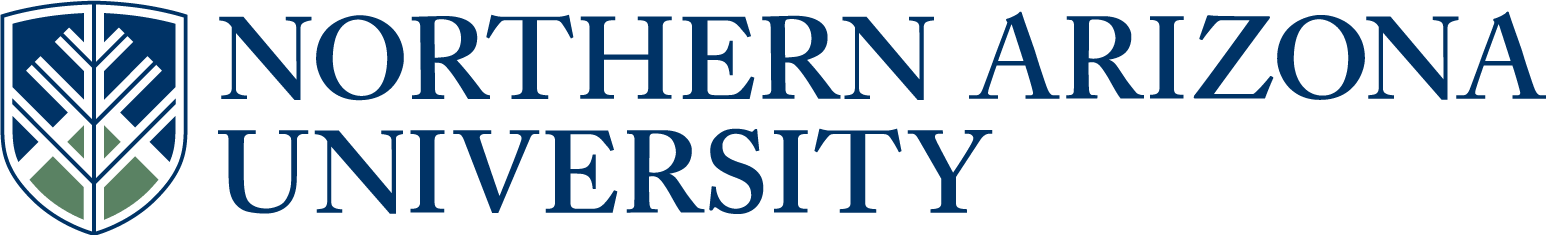 UCC/UGC/ECCCProposal for New CoursePlease attach proposed Syllabus in approved university format.       See upper and lower division undergraduate course definitions.5.   Student Learning Outcomes of the new course.  (Resources & Examples for Developing Course Learning Outcomes)Upon completion of the course, the successful student:Clinical Practice and PreventionDescribes the relationship of health assessment to health promotion.Identifies the roles of the nursing process in nursing care.Identifies strategies and planning to promote health and wellness. CommunicationDemonstrates beginning professional communication skills in interactions with peers and faculty in all situations.Demonstrates appropriate, respectful, and accurate written and verbal communication.Critical ReasoningIntegrates multiple ways of knowing and the ability to use critical thinking to relate health assessment and physical examination findings to the health status of individuals across the life span. Incorporates knowledge from the behavioral, biological, and natural sciences to patient assessment and the planning and evaluation of safe and appropriate nursing care.Plans nursing care with sensitivity to individual patient needs across a variety of settings.LeadershipIdentifies the opportunities for nurses to take a leadership role in creating environments for health promotion.Professionalism and Professional ValuesExamines the role of the professional nurse in performing health assessments.Demonstrates an understanding of the principles of basic nursing care within the legal, ethical, and regulatory framework of nursing practice.Global HealthExamines one’s own personal values, beliefs, and practices as compared to diverse populations in a global society.Demonstrates flexibility and openness to continued learning about culture and diversity.6.  Justification for new course, including how the course contributes to degree program outcomes,   or other university requirements / student learning outcomes.  (Resources, Examples & Tools for Developing Effective Program Student Learning Outcomes).NUR 336 and NUR 336L are being created to eliminate redundancies, to improve student comprehension of the holistic nature of health assessment and fundamentals of nursing, to respond to student and faculty feedback about the disconnected nature of the previous courses, and to improve consistency in teaching the nursing process, documentation, and foundations of nursing practice.  The content from NUR 319/319L and NUR 332/332L is being integrated into these new courses.  10.  Catalog course description (max. 60 words, excluding requisites):Study of fundamental concepts of nursing practice including the foundations of cognitive and psychomotor skill development needed to implement safe and effective patient care. Emphasis is placed on building the knowledge base needed to complete health and physical assessments, along with learning to recognize expected findings in patients across the life span.11.  Will this course be part of any plan (major, minor or certificate) or sub plan (emphasis)?                                                                                                                                      Yes       No        If yes, include the appropriate plan proposal.Nursing-Accelerated Option BSN.12.  Does this course duplicate content of existing courses?                                       Yes       No If yes, list the courses with duplicate material.  If the duplication is greater than 20%, explain why NAU should establish this course.This course integrates the content of NUR 319 and NUR 332 in order to remove redundancy and improve teaching consistency. 13.  Will this course impact any other academic unit’s enrollment or plan(s)?              Yes      No         If yes, include a letter of response from each impacted academic unit.14.  Grading option:               Letter grade                          Pass/Fail                                Both                   If prerequisites, include the rationale for the prerequisites. Course limited to selected cohort of students.       If co requisites, include the rationale for the co requisites.These are all required first semester courses that the student must complete to progress through the program. 20.  Does this course include combined lecture and lab components?                        Yes       No        If yes, include the units specific to each component in the course description above.Answer 22-23 for UCC/ECCC only:22.  Is this course being proposed for Liberal Studies designation?                           Yes        No        If yes, include a Liberal Studies proposal and syllabus with this proposal.23.  Is this course being proposed for Diversity designation?                                     Yes         No        If yes, include a Diversity proposal and syllabus with this proposal.Approved as submitted:                                       Yes      No           Approved as modified:                                         Yes      No  Approved as submitted:                                       Yes      No           Approved as modified:                                         Yes      No  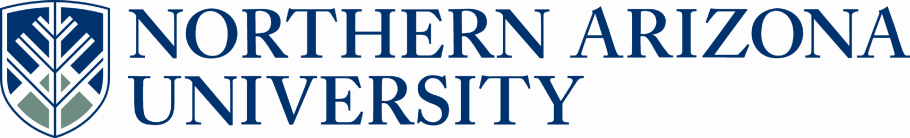 College:			College of the Health and Human ServicesSchool of NursingCourse Number:			NUR 336                             Course Title: 			Foundations of Nursing PracticeSemester:			SummerCredit Hours/Clock Hours: 	3 credits/ 15 clock hoursFaculty:Kate Watkins, MSN, RN, CPNP, CNE Associate Clinical Professor Office Address: 	NAU, School of Nursing PO Box 15035 Flagstaff, Arizona 86011 Phone: 928-523-0297 Fax: 928-523-7171 Office Hours: TBACourse Prerequisite:  Admission to the accelerated nursing program. Co-requisites:  NUR 336L, NUR 330, NUR 331, NUR 333, NUR 333L Course DescriptionStudy of fundamental concepts of nursing practice including the foundations of cognitive and psychomotor skill development needed to implement safe and effective patient care . Emphasis is placed on building the knowledge base needed to complete health and physical assessments, along with learning to recognize expected findings in patients across the life span. Using the nursing process, students will acquire and practice critical reasoning skills in the selection of nursing diagnoses and planning of patient care. Students will demonstrate the principles of effective and accurate nursing documentation. This course provides the foundational knowledge, fundamental skills and attitudes required for the student to implement and monitor selected nursing interventions and technologies.Student Learning Outcomes Upon completion of the course, the successful student:Clinical Practice and PreventionDescribes the relationship of health assessment to health promotion.Identifies the roles of the nursing process in nursing care.Identifies strategies and planning to promote health and wellness. CommunicationDemonstrates beginning professional communication skills in interactions with peers and faculty in all situations.Demonstrates appropriate, respectful, and accurate written and verbal communication.Critical ReasoningIntegrates multiple ways of knowing and the ability to use critical thinking to relate health assessment and physical examination findings to the health status of individuals across the life span. Incorporates knowledge from the behavioral, biological, and natural sciences to patient assessment and the planning and evaluation of safe and appropriate nursing care.Plans nursing care with sensitivity to individual patient needs across a variety of settings.LeadershipIdentifies the opportunities for nurses to take a leadership role in creating environments for health promotion.Professionalism and Professional ValuesExamines the role of the professional nurse in performing health assessments.Demonstrates an understanding of the principles of basic nursing care within the legal, ethical, and regulatory framework of nursing practice.Global HealthExamines one’s own personal values, beliefs, and practices as compared to diverse populations in a global society.Demonstrate flexibility and openness to continued learning about culture and diversity.Course structure/approachNUR 336 will utilize a variety of approaches to meet the course objectives. These instructional methods may include, but are not limited to the following: lecture, asynchronous online content, audio-visual material, guided discussion, group work, role playing, computer programs, decision making exercises, written tests and quizzes, and written assignments. While the faculty will provide guidance and consultation, the student is responsible for identification of learning needs, self-direction, seeking consultation and demonstration of course objectives. Textbook and required materialsAckley, B.J. & Ladwig, G.B. (2011) Nursing Diagnosis Handbook: An evidenced-based guideline to planning care. St. Louis: Mosby. 978-0-323-07150-5	D’Amico, D. & Barbarito, C. (2012). Health and physical assessment in nursing (2nd Ed.). Upper Saddle River: PearsonPotter, P. A., Perry, A.G., Stockert, P.A. & Hall, A.M. (2013). Fundamentals of nursing (8th ed.). St. Louis: Mosby/Elsevier. 978-0-323-07933-4Complete RN Online Case Studies (3yr Access Card) 2012 update. St. Louis: Elsevier 9781455727063A current drug guide that was purchased for NUR 331 Applied Pharmacology and Pathophysiology..Recommended:Any anatomy and physiology textbook.Online RequirementsBlackboard Learn: http://bblearn.nau.eduEvolve Online Case Studies: https://evolve.elsevier.com/ Kaplan Resources: https://kaplanlwwtesting.kaplan.com/s_login.aspx Course outlineAssessment of Student Learning OutcomesQuizzes (6) - 30%Case Studies (2 of 3; lowest score dropped) - 20%Accountability (syllabus agreement, completion of NAH forms) 5%Kaplan 5%Exams (midterm- 15%; final 25%) 40%Grading SystemA = 93 +%B = 84 – 92%C = 78 – 83% (A grade of "C" or above is a passing grade in this course).F = <78%Course PoliciesRetests/makeup testsIn person exams: Make up tests for in-person exams may be arranged for valid reasons such as illness or personal/family emergencies. ARRANGEMENTS TO TAKE A MAKE UP EXAM MUST BE MADE WITH THE FACULTY WITHIN ONE WEEK OF THE EXAM.  Make up tests may be in any form (oral, written, essay) over the same objectives as the multiple choice exam. There are no re-tests.  Online quizzes are offered only during scheduled weeks, but are open for the week.  Alternate scheduling of a quiz will be provided only in extraordinary circumstances and require arrangements with faculty prior to scheduled quiz date. There are no re-tests. Kaplan achievement exam must be taken at assigned time; alternative arrangements for testing schedule cannot be made with vendor.Attendance Policy Successful achievement of course outcomes is facilitated by regular class attendance and active engagement in the learning process. Should an absence be unavoidable, the student shall notify the instructor according to instructions provided in the course syllabus. Students are responsible for completion of any missed work in accordance with course policies.Withdrawal Policy If a student is unable to attend the course or must drop the course for any reason, it will be the responsibility of the student to withdraw from the course before the withdrawal deadline (see current NAU Schedule of Classes for deadline).Plagiarism, Cheating, and Academic Dishonesty: Please refer to Appendix G of the NAU Student Handbook (http://home.nau.edu/images/userimages/awf/9476/ACADEMIC%20DISHONESTY.pdf) for definitions, policies, penalties, and procedures related to various forms of academic dishonesty.  University PoliciesReview the following policies available on the Northern Arizona University Policy Statement website (http://www2.nau.edu/academicadmin/UCCPolicy/plcystmt.html):Safe Environment Policy Students with Disabilities PolicyInstitutional Review Board PolicyAcademic Integrity Policy (also see http://home.nau.edu/images/userimages/awf/9476/ACADEMIC%20DISHONESTY.pdf  Academic Contact Hour PolicySensitive Course Materials PolicyThe Impaired Student policy will be strictly adhered to; there will be no tolerance in for any evidence of substance abuse.1.  Course subject and number:NUR 3362.  Units:33.  College:  Health and Human Services  4.  Academic Unit:Nursing 7.  Effective BEGINNING of what term and year?Summer 2014      See effective dates calendar.8.  Long course title:FOUNDATIONS OF NURSING PRACTICE     (max 100 characters including spaces)     (max 100 characters including spaces)9.  Short course title:FNDTNS NURSING PRACTICE     (max. 30 characters including spaces)     (max. 30 characters including spaces)15. Co-convened with:14a. UGC approval date*:      (For example: ESE 450 and ESE 550)   See co-convening policy.      *Must be approved by UGC before UCC submission, and both course syllabi must be presented.      (For example: ESE 450 and ESE 550)   See co-convening policy.      *Must be approved by UGC before UCC submission, and both course syllabi must be presented.      (For example: ESE 450 and ESE 550)   See co-convening policy.      *Must be approved by UGC before UCC submission, and both course syllabi must be presented.      (For example: ESE 450 and ESE 550)   See co-convening policy.      *Must be approved by UGC before UCC submission, and both course syllabi must be presented.16. Cross-listed with:16. Cross-listed with:      (For example: ES 450 and DIS 450)  See cross listing policy.      Please submit a single cross-listed syllabus that will be used for all cross-listed courses.      (For example: ES 450 and DIS 450)  See cross listing policy.      Please submit a single cross-listed syllabus that will be used for all cross-listed courses.      (For example: ES 450 and DIS 450)  See cross listing policy.      Please submit a single cross-listed syllabus that will be used for all cross-listed courses.      (For example: ES 450 and DIS 450)  See cross listing policy.      Please submit a single cross-listed syllabus that will be used for all cross-listed courses.      (For example: ES 450 and DIS 450)  See cross listing policy.      Please submit a single cross-listed syllabus that will be used for all cross-listed courses.      (For example: ES 450 and DIS 450)  See cross listing policy.      Please submit a single cross-listed syllabus that will be used for all cross-listed courses.      (For example: ES 450 and DIS 450)  See cross listing policy.      Please submit a single cross-listed syllabus that will be used for all cross-listed courses.      (For example: ES 450 and DIS 450)  See cross listing policy.      Please submit a single cross-listed syllabus that will be used for all cross-listed courses.      (For example: ES 450 and DIS 450)  See cross listing policy.      Please submit a single cross-listed syllabus that will be used for all cross-listed courses.      (For example: ES 450 and DIS 450)  See cross listing policy.      Please submit a single cross-listed syllabus that will be used for all cross-listed courses.      (For example: ES 450 and DIS 450)  See cross listing policy.      Please submit a single cross-listed syllabus that will be used for all cross-listed courses.17. May course be repeated for additional units?17. May course be repeated for additional units?17. May course be repeated for additional units?17. May course be repeated for additional units?                       Yes       No                         Yes       No                         Yes       No        17a. If yes, maximum units allowed?      17a. If yes, maximum units allowed?      17a. If yes, maximum units allowed?      17b. If yes, may course be repeated for additional units in the same term?      17b. If yes, may course be repeated for additional units in the same term?      17b. If yes, may course be repeated for additional units in the same term?      17b. If yes, may course be repeated for additional units in the same term?      17b. If yes, may course be repeated for additional units in the same term?      17b. If yes, may course be repeated for additional units in the same term?      17b. If yes, may course be repeated for additional units in the same term?      17b. If yes, may course be repeated for additional units in the same term?      17b. If yes, may course be repeated for additional units in the same term?Yes         No 18.  Prerequisites:Admission to the accelerated nursing program.Admission to the accelerated nursing program.Admission to the accelerated nursing program.Admission to the accelerated nursing program.Admission to the accelerated nursing program.Admission to the accelerated nursing program.19.  Co requisites:NUR 336L, NUR 330, NUR 331, NUR 333, NUR 333L21.  Names of the current faculty qualified to teach this course:Kate Watkins, MSN, RN, CPNP, CNE FLAGSTAFF MOUNTAIN CAMPUSScott Galland 10/25/2013Reviewed by Curriculum Process AssociateDateApprovals:Department Chair/Unit Head (if appropriate)DateChair of college curriculum committeeDateDean of collegeDateFor Committee use only:UCC/UGC ApprovalDateEXTENDED CAMPUSESReviewed by Curriculum Process AssociateDateApprovals: Academic Unit HeadDateDivision Curriculum Committee (Yuma, Yavapai, or Personalized Learning)DateDivision Administrator in Extended Campuses (Yuma, Yavapai, or Personalized Learning)DateFaculty Chair of Extended Campuses Curriculum Committee (Yuma, Yavapai, or Personalized Learning)DateChief Academic Officer; Extended Campuses (or Designee)DateDate Topics / Skills Readings /Assignments & Lab Week 1June 2nd – June 8th Introduction & WelcomeSyllabus & Overview of courseAssessment and the nursing processTools & Techniques DocumentationInfection controlPatient Safety (e.g., Body Mechanics)Required: Syllabus D’Amico & Barbarito: Chs 1 - 10 Potter et al., Ch 27, 28Course Content on BBLearnWeek 2June 9th – June 15th QUIZ 1 open 6/9 – 6/16DUE 6/9: Syllabus AgreementDUE 6/9: NAH Hospital FormsH & P: The Assessment Cultural assessment Psychosocial assessment Tools & Techniques Activity & Mobility RestraintsRequired: D’Amico & Barbarito: Ch. 1 - 10 Potter et al., 300, 384-386; 388-394 (Restraints), Ch 38, 47Course Content on BBLearnWeek 3June 16th – June 22nd DUE 6/16 Evolve Case Study: Fundamentals MobilityQUIZ 2Skin, Hair, NailsHygieneRequired: D’Amico & Barbarito: Ch 11  Potter et al., Ch 39:  HygieneCourse Content on BBLearnWeek4June 23rd – June 29thMidterm Exam Weeks 1-3HEENT, Cranial Nerves, LymphaticsMidterm ExamRequired: D’Amico & Barbarito: Ch 12, 13, 14, & 24 Midterm ExamWeek 5June 30th – July 6th QUIZ 3Cardiovascular & Peripheral VascularNutritionFluidsRequired: D’Amico & Barbarito: Ch. 17 & 18 Potter et al., Ch 41 (pp. 882-889; 895-906; 914-915; 937-938), 44Course Content on BBLearnWeek 6July 7th – July 13th Due 7/7: Evolve Case Study: Altered NutritionRespiratory SystemSkin Integrity and Wound CarePreventing Pressure UlcersOxygenationRequired: D’Amico & Barbarito: Ch 15 Potter et al., Ch 48, Ch 40 (pp. 821-844; 850-855; 873-879)Health Assessment text: Lungs and ThoraxCourse Content on BBLearnWeek 7July 14th – July 20th Due 7/14: Evolve Case Study: Fundamentals Skin IntegrityGU, GI, Abdomen Elimination: UrinaryElimination: BowelRequired: D’Amico & BarbaritoChapters 19, 20, 21, 22Potter et al., Ch 45, 46Course Content on BBLearnWeek 8July 21st – July 27th QUIZ 4Musculoskeletal System & Neurologic System Medication Administration Part 1Required: D’Amico & BarbaritoChapter 23 & 24 Chapters 28 & 29Potter et al., Chapter 31, Medication AdministrationCourse Content on BBLearnWeek 9July 28th – August 3rd QUIZ 5KAPLAN EXAM (in afternoon)Medication Administration Part 2Potter et al., Chapter 31, Medication AdministrationCourse Content on BBLearnKAPLANWeek 10August 4th – August 10th QUIZ 6FINAL EXAMFINAL (COMPREHENSIVE)FINAL EXAM